ПРОЕКТ                                                                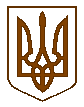 БУЧАНСЬКА     МІСЬКА      РАДАКИЇВСЬКОЇ ОБЛАСТІ	_____________________СЕСІЯ СЬОМОГО СКЛИКАННЯР  І   Ш   Е   Н   Н   Я«   »              2019 р. 				               	                             № Про встановлення ставок та пільгіз сплати податку на нерухоме майно,відмінне від земельної ділянки натериторії міста Бучана 2020 рікВідповідно до статті 143 Конституції України, пункту 8.3 статті 8, статті 10, пунктів 12.3., 12.4., 12.5. статті 12, статей 265 - 296 Податкового кодексу України, керуючись п. 24 ст. 26 Закону України «Про місцеве самоврядування в Україні», міська радаВ И Р І Ш И Л А :Установити на території міста Буча:ставки податку на нерухоме майно, відмінне від земельної ділянки, згідно з додатком 1;пільги для фізичних та юридичних осіб згідно з додатком 2.2. Порядок справляння податку на нерухоме майно, відмінне від земельної ділянки здійснюється відповідно ст. 266 Податкового Кодексу України.3. Відділу планування доходів та податкової політики оприлюднити дане рішення в засобах масової інформації та/або на офіційному сайті Бучанської міської ради.4. Контроль за сплатою податку на нерухоме майно, відмінне від земельної ділянки покладається на ГУ ДФС у Київській області.5. Контроль за виконанням даного рішення покласти на постійну комісію з питань соціально-економічного розвитку, підприємництва, житлово-комунального господарства, бюджету, фінансів та інвестування.   Міський голова								А.П.Федорук Додаток 1
до рішення Бучанської міської ради №____________ від __________СТАВКИ
податку на нерухоме майно, відмінне від земельної ділянкина території міста Буча.Ставки встановлюються на 2020 рік та вводяться в дію з 01 січня 2020 року._____________1 У разі встановлення ставок податку, відмінних на територіях різних населених пунктів адміністративно-територіальної одиниці, за кожним населеним пунктом ставки затверджуються окремими додатками.2 Класифікація будівель та споруд, код та найменування зазначаються відповідно до Державного класифікатора будівель та споруд ДК 018-2000, затвердженого наказом Держстандарту від 17 серпня 2000 р. № 507.3 Ставки податку встановлюються з урахуванням норм підпункту 12.3.7 пункту 12.3 статті 12, пункту 30.2 статті 30, пункту 266.2 статті 266 Податкового кодексу України і зазначаються десятковим дробом з трьома (у разі потреби чотирма) десятковими знаками після коми. 4 “1 зона” – для нерухомого майна на території міста Буча. 5 Об’єкти нерухомості, що класифікуються за цим підкласом, звільняються/можуть звільнятися повністю або частково від оподаткування податком на нерухоме майно, відмінне від земельної ділянки, відповідно до норм підпункту 266.2.2 пункту 266.2 та пункту 266.4 статті 266 Податкового кодексу України. Секретар ради                                                                                                        В.П. ОлексюкДодаток 2
до рішення Бучанської міської ради №____________ від __________ПЕРЕЛІК
пільг для фізичних та юридичних осіб, наданих відповідно до підпункту 266.4.2 пункту 266.4 статті 266 Податкового кодексу України, із сплати податку на нерухоме майно, відмінне від земельної ділянки на території міста Буча.                Пільги  встановлюються на 2020 рік та вводяться в дію з 01 січня 2020 року.Не є об’єктом оподаткування податком на нерухоме майно, відмінне від земельної ділянки об’єкти вказані в ст.266.2.2 Податкового Кодексу УкраїниСекретар ради                                                                                                        В.П. ОлексюкКод областіКод областіКод районуКод згідно з КОАТУУНайменування адміністративно-територіальної одиниці або
населеного пункту, або території об'єднаної територіальної громадиНайменування адміністративно-територіальної одиниці або
населеного пункту, або території об'єднаної територіальної громадиНайменування адміністративно-територіальної одиниці або
населеного пункту, або території об'єднаної територіальної громадиНайменування адміністративно-територіальної одиниці або
населеного пункту, або території об'єднаної територіальної громадиНайменування адміністративно-територіальної одиниці або
населеного пункту, або території об'єднаної територіальної громадиНайменування адміністративно-територіальної одиниці або
населеного пункту, або території об'єднаної територіальної громадиНайменування адміністративно-територіальної одиниці або
населеного пункту, або території об'єднаної територіальної громадиНайменування адміністративно-територіальної одиниці або
населеного пункту, або території об'єднаної територіальної громадиНайменування адміністративно-територіальної одиниці або
населеного пункту, або території об'єднаної територіальної громади10103210800000м.Бучам.Бучам.Бучам.Бучам.Бучам.Бучам.Бучам.Бучам.БучаКласифікація будівель та споруд2Класифікація будівель та споруд2Класифікація будівель та споруд2Класифікація будівель та споруд2Класифікація будівель та споруд2Ставки податку3 за 1 кв. метр
(відсотків розміру мінімальної заробітної плати)Ставки податку3 за 1 кв. метр
(відсотків розміру мінімальної заробітної плати)Ставки податку3 за 1 кв. метр
(відсотків розміру мінімальної заробітної плати)Ставки податку3 за 1 кв. метр
(відсотків розміру мінімальної заробітної плати)Ставки податку3 за 1 кв. метр
(відсотків розміру мінімальної заробітної плати)Ставки податку3 за 1 кв. метр
(відсотків розміру мінімальної заробітної плати)Ставки податку3 за 1 кв. метр
(відсотків розміру мінімальної заробітної плати)Ставки податку3 за 1 кв. метр
(відсотків розміру мінімальної заробітної плати)Код2Найменування2Найменування2Найменування2Найменування2для юридичних осібдля юридичних осібдля юридичних осібдля фізичних осібдля фізичних осібдля фізичних осібдля фізичних осібдля фізичних осібКод2Найменування2Найменування2Найменування2Найменування21 зона42 зона43     зона41 зона42       зона42       зона42       зона43        зона411Будівлі житловіБудівлі житловіБудівлі житловіБудівлі житловіБудівлі житловіБудівлі житловіБудівлі житловіБудівлі житловіБудівлі житловіБудівлі житловіБудівлі житловіБудівлі житлові111Будинки одноквартирніБудинки одноквартирніБудинки одноквартирніБудинки одноквартирніБудинки одноквартирніБудинки одноквартирніБудинки одноквартирніБудинки одноквартирніБудинки одноквартирніБудинки одноквартирніБудинки одноквартирніБудинки одноквартирні1110Будинки одноквартирні5Будинки одноквартирні5Будинки одноквартирні5Будинки одноквартирні5Будинки одноквартирні5Будинки одноквартирні5Будинки одноквартирні5Будинки одноквартирні5Будинки одноквартирні5Будинки одноквартирні5Будинки одноквартирні5Будинки одноквартирні51110.1Будинки одноквартирні масової забудовиБудинки одноквартирні масової забудовиБудинки одноквартирні масової забудовиБудинки одноквартирні масової забудови 0,500 0,5001110.2Котеджі та будинки одноквартирні підвищеної комфортностіКотеджі та будинки одноквартирні підвищеної комфортностіКотеджі та будинки одноквартирні підвищеної комфортностіКотеджі та будинки одноквартирні підвищеної комфортності 0,500 0,5001110.3Будинки садибного типуБудинки садибного типуБудинки садибного типуБудинки садибного типу 0,500 0,5001110.4Будинки дачні та садовіБудинки дачні та садовіБудинки дачні та садовіБудинки дачні та садові 0,500 0,500112Будинки з двома та більше квартирамиБудинки з двома та більше квартирамиБудинки з двома та більше квартирамиБудинки з двома та більше квартирамиБудинки з двома та більше квартирамиБудинки з двома та більше квартирамиБудинки з двома та більше квартирамиБудинки з двома та більше квартирамиБудинки з двома та більше квартирамиБудинки з двома та більше квартирамиБудинки з двома та більше квартирамиБудинки з двома та більше квартирами1121Будинки з двома квартирами5Будинки з двома квартирами5Будинки з двома квартирами5Будинки з двома квартирами5Будинки з двома квартирами5Будинки з двома квартирами5Будинки з двома квартирами5Будинки з двома квартирами5Будинки з двома квартирами5Будинки з двома квартирами5Будинки з двома квартирами5Будинки з двома квартирами51121.1Будинки двоквартирні масової забудовиБудинки двоквартирні масової забудовиБудинки двоквартирні масової забудовиБудинки двоквартирні масової забудови 0,500 0,5001121.2Котеджі та будинки двоквартирні підвищеної комфортностіКотеджі та будинки двоквартирні підвищеної комфортностіКотеджі та будинки двоквартирні підвищеної комфортностіКотеджі та будинки двоквартирні підвищеної комфортності 0,500 0,5001122Будинки з трьома та більше квартирами5Будинки з трьома та більше квартирами5Будинки з трьома та більше квартирами5Будинки з трьома та більше квартирами5Будинки з трьома та більше квартирами5Будинки з трьома та більше квартирами5Будинки з трьома та більше квартирами5Будинки з трьома та більше квартирами5Будинки з трьома та більше квартирами5Будинки з трьома та більше квартирами5Будинки з трьома та більше квартирами5Будинки з трьома та більше квартирами51122.1Будинки багато квартирні масової забудовиБудинки багато квартирні масової забудовиБудинки багато квартирні масової забудовиБудинки багато квартирні масової забудови 0,500 0,5001122.2Будинки багатоквартирні підвищеної комфортності, індивідуальніБудинки багатоквартирні підвищеної комфортності, індивідуальніБудинки багатоквартирні підвищеної комфортності, індивідуальніБудинки багатоквартирні підвищеної комфортності, індивідуальні 0,500 0,5001122.3Будинки житлові готельного типуБудинки житлові готельного типуБудинки житлові готельного типуБудинки житлові готельного типу 0,500 0,500113Гуртожитки5Гуртожитки5Гуртожитки5Гуртожитки5Гуртожитки5Гуртожитки5Гуртожитки5Гуртожитки5Гуртожитки5Гуртожитки5Гуртожитки5Гуртожитки51130.1Гуртожитки для робітників та службовцівГуртожитки для робітників та службовцівГуртожитки для робітників та службовцівГуртожитки для робітників та службовців--1130.2Гуртожитки для студентів вищих навчальних закладів5Гуртожитки для студентів вищих навчальних закладів5Гуртожитки для студентів вищих навчальних закладів5Гуртожитки для студентів вищих навчальних закладів5--1130.3Гуртожитки для учнів навчальних закладів5Гуртожитки для учнів навчальних закладів5Гуртожитки для учнів навчальних закладів5Гуртожитки для учнів навчальних закладів5--1130.4Будинки-інтернати для людей похилого віку та інвалідів5Будинки-інтернати для людей похилого віку та інвалідів5Будинки-інтернати для людей похилого віку та інвалідів5Будинки-інтернати для людей похилого віку та інвалідів5--1130.5Будинки дитини та сирітські будинки5Будинки дитини та сирітські будинки5Будинки дитини та сирітські будинки5Будинки дитини та сирітські будинки5--1130.6Будинки для біженців, притулки для бездомних5Будинки для біженців, притулки для бездомних5Будинки для біженців, притулки для бездомних5Будинки для біженців, притулки для бездомних5--1130.9Будинки для колективного проживання іншіБудинки для колективного проживання іншіБудинки для колективного проживання іншіБудинки для колективного проживання інші0,5000,50012Будівлі нежитловіБудівлі нежитловіБудівлі нежитловіБудівлі нежитловіБудівлі нежитловіБудівлі нежитловіБудівлі нежитловіБудівлі нежитловіБудівлі нежитловіБудівлі нежитловіБудівлі нежитловіБудівлі нежитлові121Готелі, ресторани та подібні будівліГотелі, ресторани та подібні будівліГотелі, ресторани та подібні будівліГотелі, ресторани та подібні будівліГотелі, ресторани та подібні будівліГотелі, ресторани та подібні будівліГотелі, ресторани та подібні будівліГотелі, ресторани та подібні будівліГотелі, ресторани та подібні будівліГотелі, ресторани та подібні будівліГотелі, ресторани та подібні будівліГотелі, ресторани та подібні будівлі1211Будівлі готельніБудівлі готельніБудівлі готельніБудівлі готельніБудівлі готельніБудівлі готельніБудівлі готельніБудівлі готельніБудівлі готельніБудівлі готельніБудівлі готельніБудівлі готельні1211.1ГотеліГотеліГотеліГотелі 0,500 0,5001211.2МотеліМотеліМотеліМотелі 0,500 0,5001211.3КемпінгиКемпінгиКемпінгиКемпінги 0,500 0,5001211.4ПансіонатиПансіонатиПансіонатиПансіонати 0,500 0,5001211.5Ресторани та бариРесторани та бариРесторани та бариРесторани та бари 0,500 0,5001212Інші будівлі для тимчасового проживанняІнші будівлі для тимчасового проживанняІнші будівлі для тимчасового проживанняІнші будівлі для тимчасового проживанняІнші будівлі для тимчасового проживанняІнші будівлі для тимчасового проживанняІнші будівлі для тимчасового проживанняІнші будівлі для тимчасового проживанняІнші будівлі для тимчасового проживанняІнші будівлі для тимчасового проживанняІнші будівлі для тимчасового проживанняІнші будівлі для тимчасового проживання1212.1Туристичні бази та гірські притулкиТуристичні бази та гірські притулкиТуристичні бази та гірські притулкиТуристичні бази та гірські притулки 0,500 0,5001212.2Дитячі та сімейні табори відпочинкуДитячі та сімейні табори відпочинкуДитячі та сімейні табори відпочинкуДитячі та сімейні табори відпочинку 0,500 0,5001212.3Центри та будинки відпочинкуЦентри та будинки відпочинкуЦентри та будинки відпочинкуЦентри та будинки відпочинку 0,500 0,5001212.9Інші будівлі для тимчасового проживання, не класифіковані ранішеІнші будівлі для тимчасового проживання, не класифіковані ранішеІнші будівлі для тимчасового проживання, не класифіковані ранішеІнші будівлі для тимчасового проживання, не класифіковані раніше 0,500 0,500122Будівлі офісніБудівлі офісніБудівлі офісніБудівлі офісніБудівлі офісніБудівлі офісніБудівлі офісніБудівлі офісніБудівлі офісніБудівлі офісніБудівлі офісніБудівлі офісні1220Будівлі офісні5Будівлі офісні5Будівлі офісні5Будівлі офісні5Будівлі офісні5Будівлі офісні5Будівлі офісні5Будівлі офісні5Будівлі офісні5Будівлі офісні5Будівлі офісні5Будівлі офісні51220.1Будівлі органів державного та місцевого управління5Будівлі органів державного та місцевого управління5Будівлі органів державного та місцевого управління5Будівлі органів державного та місцевого управління5--1220.2Будівлі фінансового обслуговуванняБудівлі фінансового обслуговуванняБудівлі фінансового обслуговуванняБудівлі фінансового обслуговування 0,5000,500 1220.3Будівлі органів правосуддя5Будівлі органів правосуддя5Будівлі органів правосуддя5Будівлі органів правосуддя5--1220.4Будівлі закордонних представництв5Будівлі закордонних представництв5Будівлі закордонних представництв5Будівлі закордонних представництв5--1220.5Адміністративно-побутові будівлі промислових підприємствАдміністративно-побутові будівлі промислових підприємствАдміністративно-побутові будівлі промислових підприємствАдміністративно-побутові будівлі промислових підприємств 0,5000,500 1220.9Будівлі для конторських та адміністративних цілей іншіБудівлі для конторських та адміністративних цілей іншіБудівлі для конторських та адміністративних цілей іншіБудівлі для конторських та адміністративних цілей інші 0,5000,500 123Будівлі торговельніБудівлі торговельніБудівлі торговельніБудівлі торговельніБудівлі торговельніБудівлі торговельніБудівлі торговельніБудівлі торговельніБудівлі торговельніБудівлі торговельніБудівлі торговельніБудівлі торговельні1230Будівлі торговельніБудівлі торговельніБудівлі торговельніБудівлі торговельніБудівлі торговельніБудівлі торговельніБудівлі торговельніБудівлі торговельніБудівлі торговельніБудівлі торговельніБудівлі торговельніБудівлі торговельні1230.1Торгові центри, універмаги, магазиниТоргові центри, універмаги, магазиниТоргові центри, універмаги, магазиниТоргові центри, універмаги, магазини 0,500 0,5001230.2Криті ринки, павільйони та зали для ярмарків5Криті ринки, павільйони та зали для ярмарків5Криті ринки, павільйони та зали для ярмарків5Криті ринки, павільйони та зали для ярмарків50,5000,5001230.3Станції технічного обслуговування автомобілівСтанції технічного обслуговування автомобілівСтанції технічного обслуговування автомобілівСтанції технічного обслуговування автомобілів 0,500 0,5001230.4Їдальні, кафе, закусочні тощоЇдальні, кафе, закусочні тощоЇдальні, кафе, закусочні тощоЇдальні, кафе, закусочні тощо 0,500 0,5001230.5Бази та склади підприємств торгівлі і громадського харчуванняБази та склади підприємств торгівлі і громадського харчуванняБази та склади підприємств торгівлі і громадського харчуванняБази та склади підприємств торгівлі і громадського харчування 0,500 0,5001230.6Будівлі підприємств побутового обслуговуванняБудівлі підприємств побутового обслуговуванняБудівлі підприємств побутового обслуговуванняБудівлі підприємств побутового обслуговування 0,500 0,5001230.9Будівлі торговельні іншіБудівлі торговельні іншіБудівлі торговельні іншіБудівлі торговельні інші 0,500 0,500124Будівлі транспорту та засобів зв'язкуБудівлі транспорту та засобів зв'язкуБудівлі транспорту та засобів зв'язкуБудівлі транспорту та засобів зв'язкуБудівлі транспорту та засобів зв'язкуБудівлі транспорту та засобів зв'язкуБудівлі транспорту та засобів зв'язкуБудівлі транспорту та засобів зв'язкуБудівлі транспорту та засобів зв'язкуБудівлі транспорту та засобів зв'язкуБудівлі транспорту та засобів зв'язкуБудівлі транспорту та засобів зв'язку1241Вокзали, аеровокзали, будівлі засобів зв'язку та пов'язані з ними будівліВокзали, аеровокзали, будівлі засобів зв'язку та пов'язані з ними будівліВокзали, аеровокзали, будівлі засобів зв'язку та пов'язані з ними будівліВокзали, аеровокзали, будівлі засобів зв'язку та пов'язані з ними будівліВокзали, аеровокзали, будівлі засобів зв'язку та пов'язані з ними будівліВокзали, аеровокзали, будівлі засобів зв'язку та пов'язані з ними будівліВокзали, аеровокзали, будівлі засобів зв'язку та пов'язані з ними будівліВокзали, аеровокзали, будівлі засобів зв'язку та пов'язані з ними будівліВокзали, аеровокзали, будівлі засобів зв'язку та пов'язані з ними будівліВокзали, аеровокзали, будівлі засобів зв'язку та пов'язані з ними будівліВокзали, аеровокзали, будівлі засобів зв'язку та пов'язані з ними будівліВокзали, аеровокзали, будівлі засобів зв'язку та пов'язані з ними будівлі1241.1Автовокзали та інші будівлі автомобільного транспортуАвтовокзали та інші будівлі автомобільного транспортуАвтовокзали та інші будівлі автомобільного транспортуАвтовокзали та інші будівлі автомобільного транспорту 0,5000,5001241.2Вокзали та інші будівлі залізничного транспортуВокзали та інші будівлі залізничного транспортуВокзали та інші будівлі залізничного транспортуВокзали та інші будівлі залізничного транспорту 0,5000,5001241.3Будівлі міського електротранспортуБудівлі міського електротранспортуБудівлі міського електротранспортуБудівлі міського електротранспорту--1241.4Аеровокзали та інші будівлі повітряного транспортуАеровокзали та інші будівлі повітряного транспортуАеровокзали та інші будівлі повітряного транспортуАеровокзали та інші будівлі повітряного транспорту--1241.5Морські та річкові вокзали, маяки та пов'язані з ними будівліМорські та річкові вокзали, маяки та пов'язані з ними будівліМорські та річкові вокзали, маяки та пов'язані з ними будівліМорські та річкові вокзали, маяки та пов'язані з ними будівлі--1241.6Будівлі станцій підвісних та канатних дорігБудівлі станцій підвісних та канатних дорігБудівлі станцій підвісних та канатних дорігБудівлі станцій підвісних та канатних доріг--1241.7Будівлі центрів радіо- та телевізійного мовлення, телефонних станцій, телекомунікаційних центрів тощоБудівлі центрів радіо- та телевізійного мовлення, телефонних станцій, телекомунікаційних центрів тощоБудівлі центрів радіо- та телевізійного мовлення, телефонних станцій, телекомунікаційних центрів тощоБудівлі центрів радіо- та телевізійного мовлення, телефонних станцій, телекомунікаційних центрів тощо0,5000,5001241.8Ангари для літаків, локомотивні, вагонні, трамвайні та тролейбусні депоАнгари для літаків, локомотивні, вагонні, трамвайні та тролейбусні депоАнгари для літаків, локомотивні, вагонні, трамвайні та тролейбусні депоАнгари для літаків, локомотивні, вагонні, трамвайні та тролейбусні депо--1241.9Будівлі транспорту та засобів зв'язку іншіБудівлі транспорту та засобів зв'язку іншіБудівлі транспорту та засобів зв'язку іншіБудівлі транспорту та засобів зв'язку інші 0,5000,5001242ГаражіГаражіГаражіГаражіГаражіГаражіГаражіГаражіГаражіГаражіГаражіГаражі1242.1Гаражі наземніГаражі наземніГаражі наземніГаражі наземні 0,500 0,5001242.2Гаражі підземніГаражі підземніГаражі підземніГаражі підземні 0,500 0,5001242.3Стоянки автомобільні критіСтоянки автомобільні критіСтоянки автомобільні критіСтоянки автомобільні криті 0,500 0,5001242.4Навіси для велосипедівНавіси для велосипедівНавіси для велосипедівНавіси для велосипедів 0,500 0,500125Будівлі промислові та складиБудівлі промислові та складиБудівлі промислові та складиБудівлі промислові та складиБудівлі промислові та складиБудівлі промислові та складиБудівлі промислові та складиБудівлі промислові та складиБудівлі промислові та складиБудівлі промислові та складиБудівлі промислові та складиБудівлі промислові та склади1251Будівлі промислові5Будівлі промислові5Будівлі промислові5Будівлі промислові5Будівлі промислові5Будівлі промислові5Будівлі промислові5Будівлі промислові5Будівлі промислові5Будівлі промислові5Будівлі промислові5Будівлі промислові51251.1Будівлі підприємств машинобудування та металообробної промисловості5Будівлі підприємств машинобудування та металообробної промисловості5Будівлі підприємств машинобудування та металообробної промисловості5Будівлі підприємств машинобудування та металообробної промисловості5--1251.2Будівлі підприємств чорної металургії5Будівлі підприємств чорної металургії5Будівлі підприємств чорної металургії5Будівлі підприємств чорної металургії5--1251.3Будівлі підприємств хімічної та нафтохімічної промисловості5Будівлі підприємств хімічної та нафтохімічної промисловості5Будівлі підприємств хімічної та нафтохімічної промисловості5Будівлі підприємств хімічної та нафтохімічної промисловості5--1251.4Будівлі підприємств легкої промисловості5Будівлі підприємств легкої промисловості5Будівлі підприємств легкої промисловості5Будівлі підприємств легкої промисловості5--1251.5Будівлі підприємств харчової промисловості5Будівлі підприємств харчової промисловості5Будівлі підприємств харчової промисловості5Будівлі підприємств харчової промисловості5--1251.6Будівлі підприємств медичної та мікробіологічної промисловості5Будівлі підприємств медичної та мікробіологічної промисловості5Будівлі підприємств медичної та мікробіологічної промисловості5Будівлі підприємств медичної та мікробіологічної промисловості5--1251.7Будівлі підприємств лісової, деревообробної та целюлозно-паперової промисловості5Будівлі підприємств лісової, деревообробної та целюлозно-паперової промисловості5Будівлі підприємств лісової, деревообробної та целюлозно-паперової промисловості5Будівлі підприємств лісової, деревообробної та целюлозно-паперової промисловості5--1251.8Будівлі підприємств будівельної індустрії, будівельних матеріалів та виробів, скляної та фарфоро-фаянсової промисловості5Будівлі підприємств будівельної індустрії, будівельних матеріалів та виробів, скляної та фарфоро-фаянсової промисловості5Будівлі підприємств будівельної індустрії, будівельних матеріалів та виробів, скляної та фарфоро-фаянсової промисловості5Будівлі підприємств будівельної індустрії, будівельних матеріалів та виробів, скляної та фарфоро-фаянсової промисловості5--1251.9Будівлі інших промислових виробництв, включаючи поліграфічне5Будівлі інших промислових виробництв, включаючи поліграфічне5Будівлі інших промислових виробництв, включаючи поліграфічне5Будівлі інших промислових виробництв, включаючи поліграфічне50,5000,5001252Резервуари, силоси та складиРезервуари, силоси та складиРезервуари, силоси та складиРезервуари, силоси та складиРезервуари, силоси та складиРезервуари, силоси та складиРезервуари, силоси та складиРезервуари, силоси та складиРезервуари, силоси та складиРезервуари, силоси та складиРезервуари, силоси та складиРезервуари, силоси та склади1252.1Резервуари для нафти, нафтопродуктів та газуРезервуари для нафти, нафтопродуктів та газуРезервуари для нафти, нафтопродуктів та газуРезервуари для нафти, нафтопродуктів та газу--1252.2Резервуари та ємності іншіРезервуари та ємності іншіРезервуари та ємності іншіРезервуари та ємності інші--1252.3Силоси для зернаСилоси для зернаСилоси для зернаСилоси для зерна--1252.4Силоси для цементу та інших сипучих матеріалівСилоси для цементу та інших сипучих матеріалівСилоси для цементу та інших сипучих матеріалівСилоси для цементу та інших сипучих матеріалів 0,500 0,5001252.5Склади спеціальні товарніСклади спеціальні товарніСклади спеціальні товарніСклади спеціальні товарні 0,500 0,5001252.6ХолодильникиХолодильникиХолодильникиХолодильники 0,500 0,5001252.7Складські майданчикиСкладські майданчикиСкладські майданчикиСкладські майданчики 0,500 0,5001252.8Склади універсальніСклади універсальніСклади універсальніСклади універсальні 0,500 0,5001252.9Склади та сховища інші5Склади та сховища інші5Склади та сховища інші5Склади та сховища інші5 0,500 0,500126Будівлі для публічних виступів, закладів освітнього, медичного та оздоровчого призначенняБудівлі для публічних виступів, закладів освітнього, медичного та оздоровчого призначенняБудівлі для публічних виступів, закладів освітнього, медичного та оздоровчого призначенняБудівлі для публічних виступів, закладів освітнього, медичного та оздоровчого призначенняБудівлі для публічних виступів, закладів освітнього, медичного та оздоровчого призначенняБудівлі для публічних виступів, закладів освітнього, медичного та оздоровчого призначенняБудівлі для публічних виступів, закладів освітнього, медичного та оздоровчого призначенняБудівлі для публічних виступів, закладів освітнього, медичного та оздоровчого призначенняБудівлі для публічних виступів, закладів освітнього, медичного та оздоровчого призначенняБудівлі для публічних виступів, закладів освітнього, медичного та оздоровчого призначенняБудівлі для публічних виступів, закладів освітнього, медичного та оздоровчого призначенняБудівлі для публічних виступів, закладів освітнього, медичного та оздоровчого призначення1261Будівлі для публічних виступівБудівлі для публічних виступівБудівлі для публічних виступівБудівлі для публічних виступівБудівлі для публічних виступівБудівлі для публічних виступівБудівлі для публічних виступівБудівлі для публічних виступівБудівлі для публічних виступівБудівлі для публічних виступівБудівлі для публічних виступівБудівлі для публічних виступів1261.1Театри, кінотеатри та концертні залиТеатри, кінотеатри та концертні залиТеатри, кінотеатри та концертні залиТеатри, кінотеатри та концертні зали 0,500 0,5001261.2Зали засідань та багатоцільові зали для публічних виступівЗали засідань та багатоцільові зали для публічних виступівЗали засідань та багатоцільові зали для публічних виступівЗали засідань та багатоцільові зали для публічних виступів 0,500 0,5001261.3ЦиркиЦиркиЦиркиЦирки 0,500 0,5001261.4Казино, ігорні будинкиКазино, ігорні будинкиКазино, ігорні будинкиКазино, ігорні будинки 0,500 0,5001261.5Музичні та танцювальні зали, дискотекиМузичні та танцювальні зали, дискотекиМузичні та танцювальні зали, дискотекиМузичні та танцювальні зали, дискотеки 0,500 0,5001261.9Будівлі для публічних виступів іншіБудівлі для публічних виступів іншіБудівлі для публічних виступів іншіБудівлі для публічних виступів інші 0,500 0,5001262Музеї та бібліотекиМузеї та бібліотекиМузеї та бібліотекиМузеї та бібліотекиМузеї та бібліотекиМузеї та бібліотекиМузеї та бібліотекиМузеї та бібліотекиМузеї та бібліотекиМузеї та бібліотекиМузеї та бібліотекиМузеї та бібліотеки1262.1Музеї та художні галереї5Музеї та художні галереї5Музеї та художні галереї5Музеї та художні галереї5--1262.2Бібліотеки, книгосховища5Бібліотеки, книгосховища5Бібліотеки, книгосховища5Бібліотеки, книгосховища5--1262.3Технічні центриТехнічні центриТехнічні центриТехнічні центри 0,500 0,5001262.4Планетарії5Планетарії5Планетарії5Планетарії5--1262.5Будівлі архівів5Будівлі архівів5Будівлі архівів5Будівлі архівів5--1262.6Будівлі зоологічних та ботанічних садів5Будівлі зоологічних та ботанічних садів5Будівлі зоологічних та ботанічних садів5Будівлі зоологічних та ботанічних садів5--1263Будівлі навчальних та дослідних закладівБудівлі навчальних та дослідних закладівБудівлі навчальних та дослідних закладівБудівлі навчальних та дослідних закладівБудівлі навчальних та дослідних закладівБудівлі навчальних та дослідних закладівБудівлі навчальних та дослідних закладівБудівлі навчальних та дослідних закладівБудівлі навчальних та дослідних закладівБудівлі навчальних та дослідних закладівБудівлі навчальних та дослідних закладівБудівлі навчальних та дослідних закладів1263.1Будівлі науково-дослідних та проектно-вишукувальних установБудівлі науково-дослідних та проектно-вишукувальних установБудівлі науково-дослідних та проектно-вишукувальних установБудівлі науково-дослідних та проектно-вишукувальних установ 0,500 0,5001263.2Будівлі вищих навчальних закладівБудівлі вищих навчальних закладівБудівлі вищих навчальних закладівБудівлі вищих навчальних закладів 0,5000,500 1263.3Будівлі шкіл та інших середніх навчальних закладів5Будівлі шкіл та інших середніх навчальних закладів5Будівлі шкіл та інших середніх навчальних закладів5Будівлі шкіл та інших середніх навчальних закладів5--1263.4Будівлі професійно-технічних навчальних закладів5Будівлі професійно-технічних навчальних закладів5Будівлі професійно-технічних навчальних закладів5Будівлі професійно-технічних навчальних закладів5--1263.5Будівлі дошкільних та позашкільних навчальних закладів5Будівлі дошкільних та позашкільних навчальних закладів5Будівлі дошкільних та позашкільних навчальних закладів5Будівлі дошкільних та позашкільних навчальних закладів5 0,500 0,5001263.6Будівлі спеціальних навчальних закладів для дітей з особливими потребами5Будівлі спеціальних навчальних закладів для дітей з особливими потребами5Будівлі спеціальних навчальних закладів для дітей з особливими потребами5Будівлі спеціальних навчальних закладів для дітей з особливими потребами5--1263.7Будівлі закладів з фахової перепідготовкиБудівлі закладів з фахової перепідготовкиБудівлі закладів з фахової перепідготовкиБудівлі закладів з фахової перепідготовки 0,500 0,5001263.8Будівлі метеорологічних станцій, обсерваторій5Будівлі метеорологічних станцій, обсерваторій5Будівлі метеорологічних станцій, обсерваторій5Будівлі метеорологічних станцій, обсерваторій5--1263.9Будівлі освітніх та науково-дослідних закладів інші5Будівлі освітніх та науково-дослідних закладів інші5Будівлі освітніх та науково-дослідних закладів інші5Будівлі освітніх та науково-дослідних закладів інші5--1264Будівлі лікарень та оздоровчих закладівБудівлі лікарень та оздоровчих закладівБудівлі лікарень та оздоровчих закладівБудівлі лікарень та оздоровчих закладівБудівлі лікарень та оздоровчих закладівБудівлі лікарень та оздоровчих закладівБудівлі лікарень та оздоровчих закладівБудівлі лікарень та оздоровчих закладівБудівлі лікарень та оздоровчих закладівБудівлі лікарень та оздоровчих закладівБудівлі лікарень та оздоровчих закладівБудівлі лікарень та оздоровчих закладів1264.1Лікарні багатопрофільні територіального обслуговування, навчальних закладів5Лікарні багатопрофільні територіального обслуговування, навчальних закладів5Лікарні багатопрофільні територіального обслуговування, навчальних закладів5Лікарні багатопрофільні територіального обслуговування, навчальних закладів5 0,500 0,5001264.2Лікарні профільні, диспансери5Лікарні профільні, диспансери5Лікарні профільні, диспансери5Лікарні профільні, диспансери5--1264.3Материнські та дитячі реабілітаційні центри, пологові будинки5Материнські та дитячі реабілітаційні центри, пологові будинки5Материнські та дитячі реабілітаційні центри, пологові будинки5Материнські та дитячі реабілітаційні центри, пологові будинки5--1264.4Поліклініки, пункти медичного обслуговування та консультації5Поліклініки, пункти медичного обслуговування та консультації5Поліклініки, пункти медичного обслуговування та консультації5Поліклініки, пункти медичного обслуговування та консультації5 0,500 0,5001264.5Шпиталі виправних закладів, в'язниць та Збройних Сил5Шпиталі виправних закладів, в'язниць та Збройних Сил5Шпиталі виправних закладів, в'язниць та Збройних Сил5Шпиталі виправних закладів, в'язниць та Збройних Сил5--1264.6Санаторії, профілакторії та центри функціональної реабілітації5Санаторії, профілакторії та центри функціональної реабілітації5Санаторії, профілакторії та центри функціональної реабілітації5Санаторії, профілакторії та центри функціональної реабілітації5 0,500 0,5001264.9Заклади лікувально-профілактичні та оздоровчі інші5Заклади лікувально-профілактичні та оздоровчі інші5Заклади лікувально-профілактичні та оздоровчі інші5Заклади лікувально-профілактичні та оздоровчі інші5 0,500 0,5001265Зали спортивні5Зали спортивні5Зали спортивні5Зали спортивні5Зали спортивні5Зали спортивні5Зали спортивні5Зали спортивні5Зали спортивні5Зали спортивні5Зали спортивні5Зали спортивні51265.1Зали гімнастичні, баскетбольні, волейбольні, тенісні тощоЗали гімнастичні, баскетбольні, волейбольні, тенісні тощоЗали гімнастичні, баскетбольні, волейбольні, тенісні тощоЗали гімнастичні, баскетбольні, волейбольні, тенісні тощо 0,500 0,5001265.2Басейни криті для плаванняБасейни криті для плаванняБасейни криті для плаванняБасейни криті для плавання 0,500 0,5001265.3Хокейні та льодові стадіони критіХокейні та льодові стадіони критіХокейні та льодові стадіони критіХокейні та льодові стадіони криті 0,500 0,5001265.4Манежі легкоатлетичніМанежі легкоатлетичніМанежі легкоатлетичніМанежі легкоатлетичні 0,500 0,5001265.5ТириТириТириТири 0,500 0,5001265.9Зали спортивні іншіЗали спортивні іншіЗали спортивні іншіЗали спортивні інші 0,500 0,500127Будівлі нежитлові іншіБудівлі нежитлові іншіБудівлі нежитлові іншіБудівлі нежитлові іншіБудівлі нежитлові іншіБудівлі нежитлові іншіБудівлі нежитлові іншіБудівлі нежитлові іншіБудівлі нежитлові іншіБудівлі нежитлові іншіБудівлі нежитлові іншіБудівлі нежитлові інші1271Будівлі сільськогосподарського призначення, лісівництва та рибного господарства5Будівлі сільськогосподарського призначення, лісівництва та рибного господарства5Будівлі сільськогосподарського призначення, лісівництва та рибного господарства5Будівлі сільськогосподарського призначення, лісівництва та рибного господарства5Будівлі сільськогосподарського призначення, лісівництва та рибного господарства5Будівлі сільськогосподарського призначення, лісівництва та рибного господарства5Будівлі сільськогосподарського призначення, лісівництва та рибного господарства5Будівлі сільськогосподарського призначення, лісівництва та рибного господарства5Будівлі сільськогосподарського призначення, лісівництва та рибного господарства5Будівлі сільськогосподарського призначення, лісівництва та рибного господарства5Будівлі сільськогосподарського призначення, лісівництва та рибного господарства5Будівлі сільськогосподарського призначення, лісівництва та рибного господарства51271.1Будівлі для тваринництва5Будівлі для тваринництва5Будівлі для тваринництва5Будівлі для тваринництва5--1271.2Будівлі для птахівництва5Будівлі для птахівництва5Будівлі для птахівництва5Будівлі для птахівництва5--1271.3Будівлі для зберігання зерна5Будівлі для зберігання зерна5Будівлі для зберігання зерна5Будівлі для зберігання зерна5--1271.4Будівлі силосні та сінажні5Будівлі силосні та сінажні5Будівлі силосні та сінажні5Будівлі силосні та сінажні5--1271.5Будівлі для садівництва, виноградарства та виноробства5Будівлі для садівництва, виноградарства та виноробства5Будівлі для садівництва, виноградарства та виноробства5Будівлі для садівництва, виноградарства та виноробства5--1271.6Будівлі тепличного господарства5Будівлі тепличного господарства5Будівлі тепличного господарства5Будівлі тепличного господарства5--1271.7Будівлі рибного господарства5Будівлі рибного господарства5Будівлі рибного господарства5Будівлі рибного господарства5--1271.8Будівлі підприємств лісівництва та звірівництва5Будівлі підприємств лісівництва та звірівництва5Будівлі підприємств лісівництва та звірівництва5Будівлі підприємств лісівництва та звірівництва5--1271.9Будівлі сільськогосподарського призначення інші5Будівлі сільськогосподарського призначення інші5Будівлі сільськогосподарського призначення інші5Будівлі сільськогосподарського призначення інші5--1272Будівлі для культової та релігійної діяльності5Будівлі для культової та релігійної діяльності5Будівлі для культової та релігійної діяльності5Будівлі для культової та релігійної діяльності5Будівлі для культової та релігійної діяльності5Будівлі для культової та релігійної діяльності5Будівлі для культової та релігійної діяльності5Будівлі для культової та релігійної діяльності5Будівлі для культової та релігійної діяльності5Будівлі для культової та релігійної діяльності5Будівлі для культової та релігійної діяльності5Будівлі для культової та релігійної діяльності51272.1Церкви, собори, костьоли, мечеті, синагоги тощо5Церкви, собори, костьоли, мечеті, синагоги тощо5Церкви, собори, костьоли, мечеті, синагоги тощо5Церкви, собори, костьоли, мечеті, синагоги тощо5--1272.2Похоронні бюро та ритуальні залиПохоронні бюро та ритуальні залиПохоронні бюро та ритуальні залиПохоронні бюро та ритуальні зали 0,500 0,5001272.3Цвинтарі та крематорії5Цвинтарі та крематорії5Цвинтарі та крематорії5Цвинтарі та крематорії5--1273Пам'ятки історичні та такі, що охороняються державою5Пам'ятки історичні та такі, що охороняються державою5Пам'ятки історичні та такі, що охороняються державою5Пам'ятки історичні та такі, що охороняються державою5Пам'ятки історичні та такі, що охороняються державою5Пам'ятки історичні та такі, що охороняються державою5Пам'ятки історичні та такі, що охороняються державою5Пам'ятки історичні та такі, що охороняються державою5Пам'ятки історичні та такі, що охороняються державою5Пам'ятки історичні та такі, що охороняються державою5Пам'ятки історичні та такі, що охороняються державою5Пам'ятки історичні та такі, що охороняються державою51273.1Пам'ятки історії та архітектури5Пам'ятки історії та архітектури5Пам'ятки історії та архітектури5Пам'ятки історії та архітектури5--1273.2Археологічні розкопки, руїни та історичні місця, що охороняються державою5Археологічні розкопки, руїни та історичні місця, що охороняються державою5Археологічні розкопки, руїни та історичні місця, що охороняються державою5Археологічні розкопки, руїни та історичні місця, що охороняються державою5--1273.3Меморіали, художньо-декоративні будівлі, статуї5Меморіали, художньо-декоративні будівлі, статуї5Меморіали, художньо-декоративні будівлі, статуї5Меморіали, художньо-декоративні будівлі, статуї5--1274Будівлі інші, не класифіковані раніше5Будівлі інші, не класифіковані раніше5Будівлі інші, не класифіковані раніше5Будівлі інші, не класифіковані раніше5Будівлі інші, не класифіковані раніше5Будівлі інші, не класифіковані раніше5Будівлі інші, не класифіковані раніше5Будівлі інші, не класифіковані раніше5Будівлі інші, не класифіковані раніше5Будівлі інші, не класифіковані раніше5Будівлі інші, не класифіковані раніше5Будівлі інші, не класифіковані раніше51274.1Казарми Збройних Сил5Казарми Збройних Сил5Казарми Збройних Сил5Казарми Збройних Сил5--1274.2Будівлі поліцейських та пожежних служб5Будівлі поліцейських та пожежних служб5Будівлі поліцейських та пожежних служб5Будівлі поліцейських та пожежних служб5--1274.3Будівлі виправних закладів, в'язниць та слідчих ізоляторів5Будівлі виправних закладів, в'язниць та слідчих ізоляторів5Будівлі виправних закладів, в'язниць та слідчих ізоляторів5Будівлі виправних закладів, в'язниць та слідчих ізоляторів5--1274.4Будівлі лазень та праленьБудівлі лазень та праленьБудівлі лазень та праленьБудівлі лазень та пралень0,5000,5001274.5Будівлі з облаштування населених пунктівБудівлі з облаштування населених пунктівБудівлі з облаштування населених пунктівБудівлі з облаштування населених пунктів0,5000,500Код областіКод районуКод згідно з КОАТУУНайменування адміністративно-територіальної одиниці або населеного пункту, або території об'єднаної територіальної громадиНайменування адміністративно-територіальної одиниці або населеного пункту, або території об'єднаної територіальної громади103210800000м.Бучам.БучаГрупа платників, категорія/класифікація будівель та спорудГрупа платників, категорія/класифікація будівель та спорудГрупа платників, категорія/класифікація будівель та спорудГрупа платників, категорія/класифікація будівель та спорудРозмір пільги (відсотків суми податкового зобов'язання за рік)Об’єкти житлової та нежитлової нерухомості які перебувають у власності:Об’єкти житлової та нежитлової нерухомості які перебувають у власності:Об’єкти житлової та нежитлової нерухомості які перебувають у власності:Об’єкти житлової та нежитлової нерухомості які перебувають у власності:- осіб які мають статус учасників АТО (при наявності посвідчення, що затверджує цей статус) але не більше одного такого об’єкту на особу;- осіб які мають статус учасників АТО (при наявності посвідчення, що затверджує цей статус) але не більше одного такого об’єкту на особу;- осіб які мають статус учасників АТО (при наявності посвідчення, що затверджує цей статус) але не більше одного такого об’єкту на особу;- осіб які мають статус учасників АТО (при наявності посвідчення, що затверджує цей статус) але не більше одного такого об’єкту на особу;100- родин загиблих осіб, які мали статус учасників АТО (при наявності посвідчення, що затверджує цей статус) але не більше одного такого об’єкту на родину;- родин загиблих осіб, які мали статус учасників АТО (при наявності посвідчення, що затверджує цей статус) але не більше одного такого об’єкту на родину;- родин загиблих осіб, які мали статус учасників АТО (при наявності посвідчення, що затверджує цей статус) але не більше одного такого об’єкту на родину;- родин загиблих осіб, які мали статус учасників АТО (при наявності посвідчення, що затверджує цей статус) але не більше одного такого об’єкту на родину;100- багатодітних сімей, але не більше одного такого об’єкту на сім’ю;- багатодітних сімей, але не більше одного такого об’єкту на сім’ю;- багатодітних сімей, але не більше одного такого об’єкту на сім’ю;- багатодітних сімей, але не більше одного такого об’єкту на сім’ю;100- ветерани війни та особи, на яких поширюється дія Закону України «Про статус ветеранів війни, гарантії їх соціального захисту», але не більше одного такого об’єкту на особу;- ветерани війни та особи, на яких поширюється дія Закону України «Про статус ветеранів війни, гарантії їх соціального захисту», але не більше одного такого об’єкту на особу;- ветерани війни та особи, на яких поширюється дія Закону України «Про статус ветеранів війни, гарантії їх соціального захисту», але не більше одного такого об’єкту на особу;- ветерани війни та особи, на яких поширюється дія Закону України «Про статус ветеранів війни, гарантії їх соціального захисту», але не більше одного такого об’єкту на особу;100- учасники ліквідації наслідків аварії на Чорнобильській АЕС – громадян, які брали безпосередню участь у ліквідації аварії та її наслідків - учасники ліквідації наслідків аварії на Чорнобильській АЕС – громадян, які брали безпосередню участь у ліквідації аварії та її наслідків - учасники ліквідації наслідків аварії на Чорнобильській АЕС – громадян, які брали безпосередню участь у ліквідації аварії та її наслідків - учасники ліквідації наслідків аварії на Чорнобильській АЕС – громадян, які брали безпосередню участь у ліквідації аварії та її наслідків 100Пільги з податку, передбачені відповідно Податковим Кодексом України (стаття 266.4.1, стаття 266.4.2), що сплачується на території міста Буча не застосовуються до:об’єкта/об’єктів оподаткування, якщо площа такого/таких об’єкта/об’єктів перевищує п’ятикратний розмір неоподатковуваної площі, встановленої підпунктом 1 пунктом 4    статті 266 Податкового Кодексу України;об’єкта/об’єктів оподаткування, що використовуються їх власниками з метою одержання доходів (здаються в оренду, лізинг, позичку, використовуються у підприємницькій діяльності);гаражі та/або сараї, які не входять до гаражних кооперативів та розташовані на земельних ділянках комунальної власності територіальної громади м.БучаПільги з податку, передбачені відповідно Податковим Кодексом України (стаття 266.4.1, стаття 266.4.2), що сплачується на території міста Буча не застосовуються до:об’єкта/об’єктів оподаткування, якщо площа такого/таких об’єкта/об’єктів перевищує п’ятикратний розмір неоподатковуваної площі, встановленої підпунктом 1 пунктом 4    статті 266 Податкового Кодексу України;об’єкта/об’єктів оподаткування, що використовуються їх власниками з метою одержання доходів (здаються в оренду, лізинг, позичку, використовуються у підприємницькій діяльності);гаражі та/або сараї, які не входять до гаражних кооперативів та розташовані на земельних ділянках комунальної власності територіальної громади м.БучаПільги з податку, передбачені відповідно Податковим Кодексом України (стаття 266.4.1, стаття 266.4.2), що сплачується на території міста Буча не застосовуються до:об’єкта/об’єктів оподаткування, якщо площа такого/таких об’єкта/об’єктів перевищує п’ятикратний розмір неоподатковуваної площі, встановленої підпунктом 1 пунктом 4    статті 266 Податкового Кодексу України;об’єкта/об’єктів оподаткування, що використовуються їх власниками з метою одержання доходів (здаються в оренду, лізинг, позичку, використовуються у підприємницькій діяльності);гаражі та/або сараї, які не входять до гаражних кооперативів та розташовані на земельних ділянках комунальної власності територіальної громади м.БучаПільги з податку, передбачені відповідно Податковим Кодексом України (стаття 266.4.1, стаття 266.4.2), що сплачується на території міста Буча не застосовуються до:об’єкта/об’єктів оподаткування, якщо площа такого/таких об’єкта/об’єктів перевищує п’ятикратний розмір неоподатковуваної площі, встановленої підпунктом 1 пунктом 4    статті 266 Податкового Кодексу України;об’єкта/об’єктів оподаткування, що використовуються їх власниками з метою одержання доходів (здаються в оренду, лізинг, позичку, використовуються у підприємницькій діяльності);гаражі та/або сараї, які не входять до гаражних кооперативів та розташовані на земельних ділянках комунальної власності територіальної громади м.БучаПільги з податку, передбачені відповідно Податковим Кодексом України (стаття 266.4.1, стаття 266.4.2), що сплачується на території міста Буча не застосовуються до:об’єкта/об’єктів оподаткування, якщо площа такого/таких об’єкта/об’єктів перевищує п’ятикратний розмір неоподатковуваної площі, встановленої підпунктом 1 пунктом 4    статті 266 Податкового Кодексу України;об’єкта/об’єктів оподаткування, що використовуються їх власниками з метою одержання доходів (здаються в оренду, лізинг, позичку, використовуються у підприємницькій діяльності);гаражі та/або сараї, які не входять до гаражних кооперативів та розташовані на земельних ділянках комунальної власності територіальної громади м.Буча